КОМИСИЯ ПО ЕТИКА НА НАУЧНИТЕ ИЗСЛЕДВАНИЯ – МУ-ВАРНА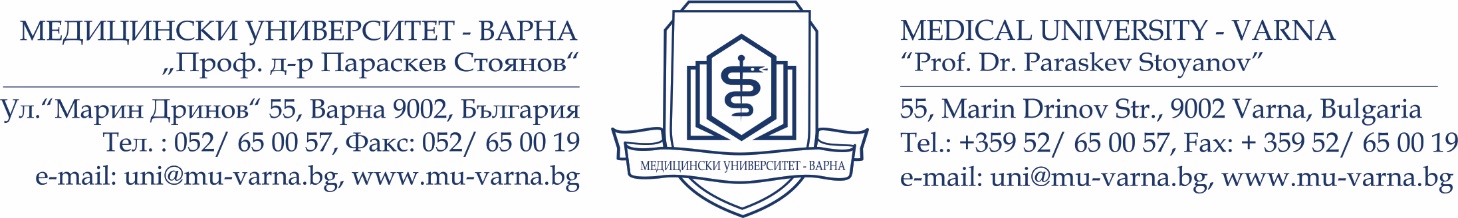 				                                          ОБРАЗЕЦ!Вх. № ..................................ДО КОМИСИЯТА ПО ЕТИКА НА НАУЧНИТЕ ИЗСЛЕДВАНИЯ ПРИ МУ - ВАРНАЗАЯВЛЕНИЕ от ........................../имена на главния изследовател/във връзка с промени в научно изследване на тема: „......................................................“, одобрено от КЕНИ по протокол №......./..................г.В хода на одобреното научно изследване на тема: „...........................“, се наложиха промени в дизайна на научното изследване - ..........................., както следва:  Анкетна карта за ............................. Въвеждането на ............... се налага поради ......................, свързани с ..................................................................................................................Информирано съгласие. Допълване на ............... се налага поради ......................, свързани с ..................................................................................................................Други ......................................................................................................Обосновка за предлаганите промени:.......................................................(може да продължите на следваща страница)Приложение/я:1. ..................С уважение,......................................................................../Имена, подпис на главния изследовател/Дата: